Конспект урока по русскому языку 5 класс Учитель: Дремова Т.Н.Тема: Морфемный разбор слова (5 класс)Цель:Образовательная:- познакомить учащихся с порядком морфемного разбора слова;- формировать практические знания по теме.Развивающая:- развивать умения рассуждать, анализировать, делать выводы по теме;- развивать логическое мышление,  память и внимание.Воспитательная: - воспитывать ответственность, чувство товарищества и стремление к индивидуальной самореализации;- воспитать любовь  к русскому языку.Метод: репродуктивный с элементами эвристического Оборудование:-  презентация;-  интерактивная доска;- карточки с заданиями;- учебник по русскому языку за 5 класс (под ред. А.Ю.Купаловой).Основные проблемы:1. Повторение теоретических и практический сведений по разделу «Морфемика»;2. Порядок действий при морфемном разборе.ХОД УРОКАЦелевая установка.Актуализация. Здравствуйте, ребята! Я рада вас всех видеть! Все встали ровно, успокоились, присаживайтесь. Итак, начнем урок!Сегодня у нас с вами необычный урок. Мы его начнем с небольшой разминки. - Скажите, пожалуйста,  какое сейчас время года? (Зима). Правильно. А теперь, посмотрите на экран. 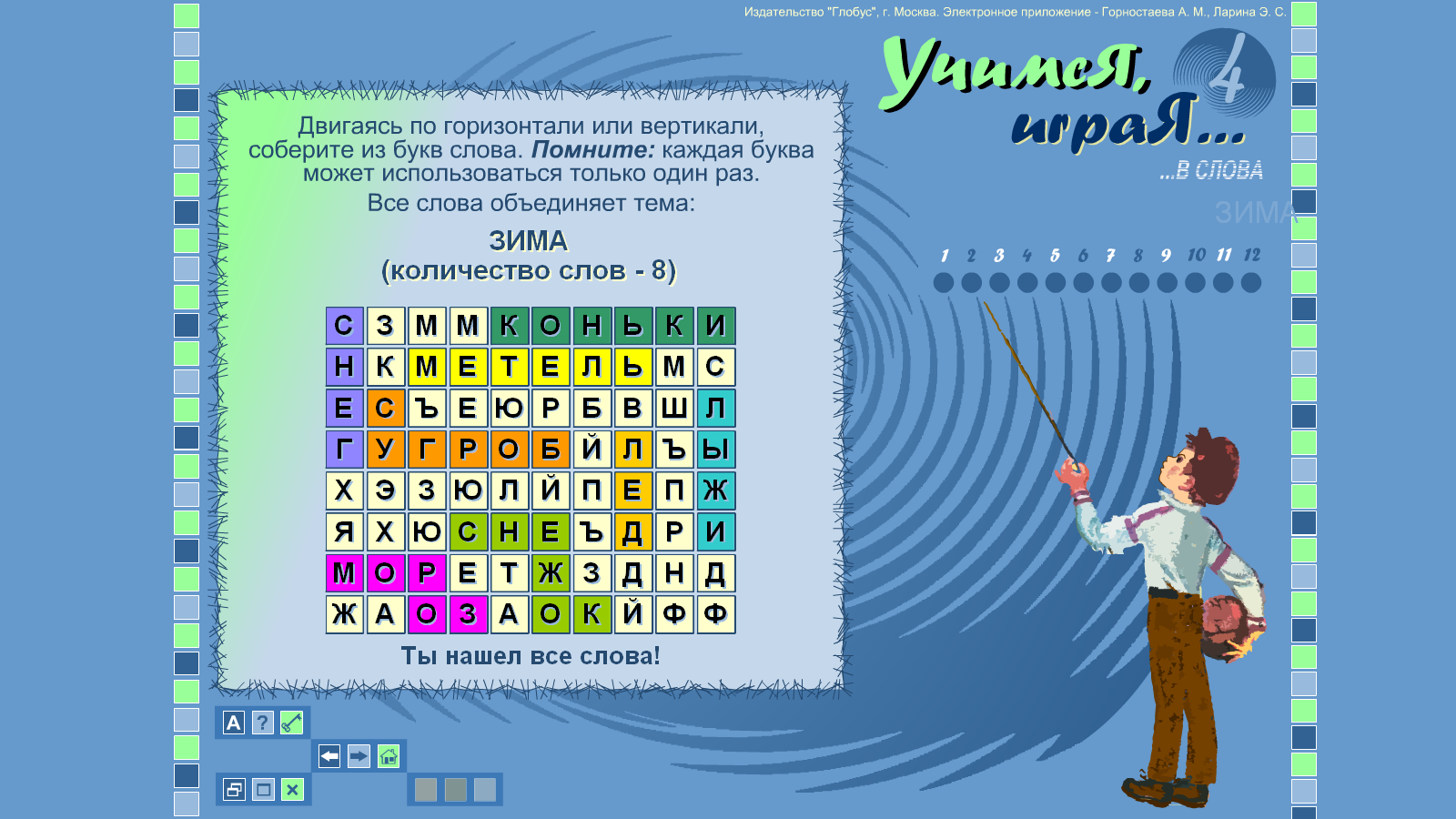 Молодцы, ребята! Вы справились с заданием.Новые понятия и способы действияЕще раз посмотрите на слово ЗИМА. Давайте разберем это слово по составу, то есть выделим приставку, корень, суффикс, окончание, если таковые здесь есть.( ЗИМ А  )Совершенно верно. Вот именно об этом мы и будем сегодня говорить. Откройте тетради, запишите число, классная работа и тему нашего урока.(Слайд 1)( Второе февраляКлассная работаМорфемный разбор слова)И целью урока является: научиться правильно делать морфемный разбор слов. (Слайд 2)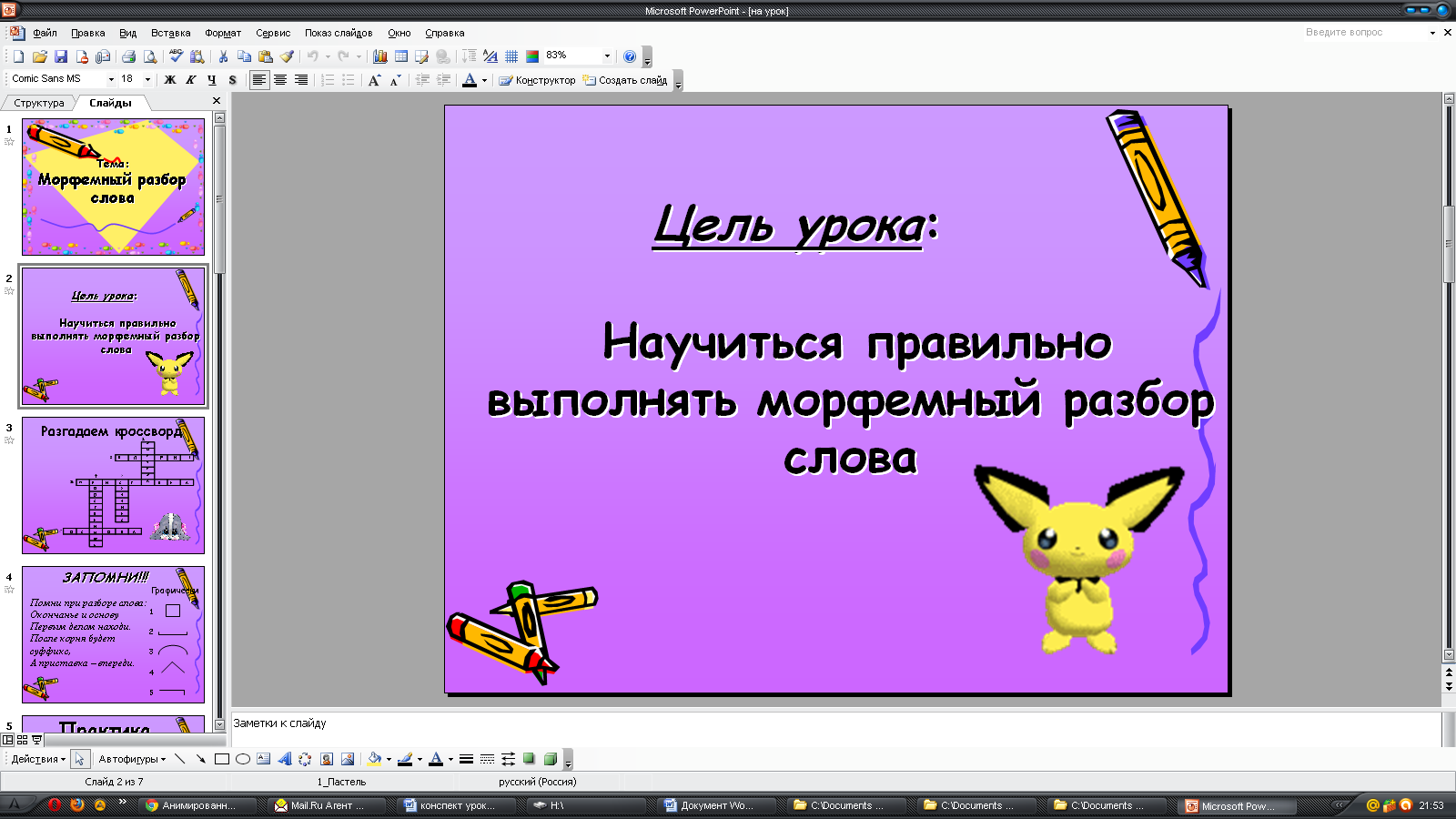 Ребята, давайте подумаем: А какая наука изучает состав (строение) слова? (Морфемика). А для того, чтобы вспомнить основные теоретические моменты данной темы мы разгадаем кроссворд. Все внимание на экран. (Слайд 3)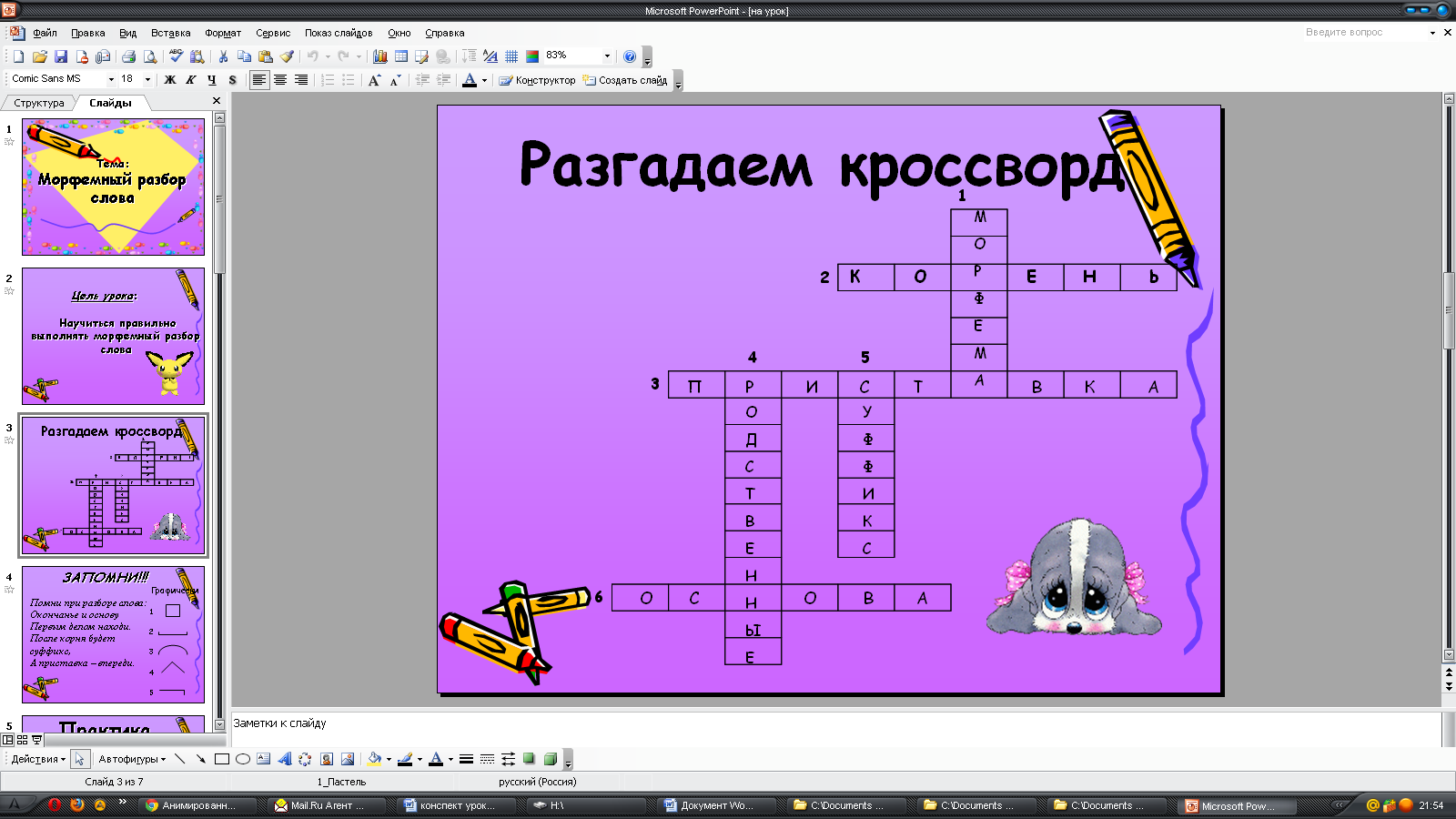 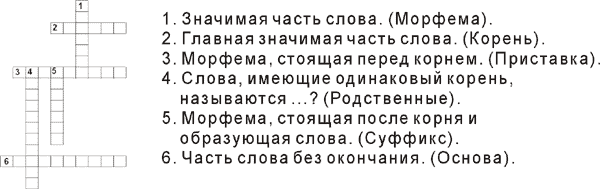 Давайте еще раз повторим. Без чего не может существовать слово? (без корня). Что мы еще выделяем при разборе слова по составу (приставку, суффикс, окончание, основу).Главное – запомните, что разбор слова по составу называется морфемным  разбором.(Слайд 4) Правильную последовательность морфемного разбора вы мне сами скажите, используя стихотворение, которое вы видите на экране. Давайте его прочитаем, выделим последовательность.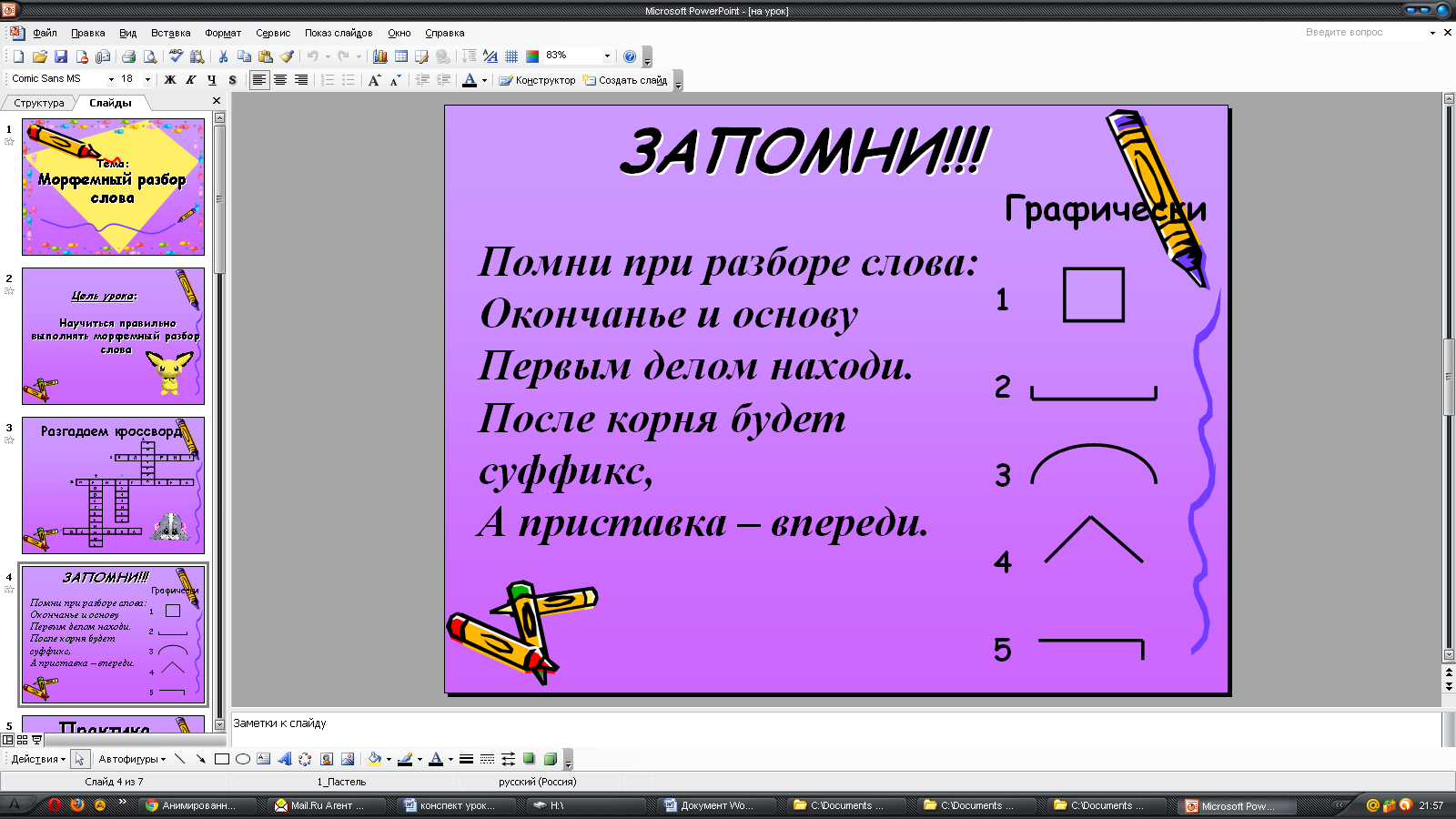 Запомните эту последовательность!!! Формирование умений и навыковА теперь закрепим нашу тему: (Слайд 5)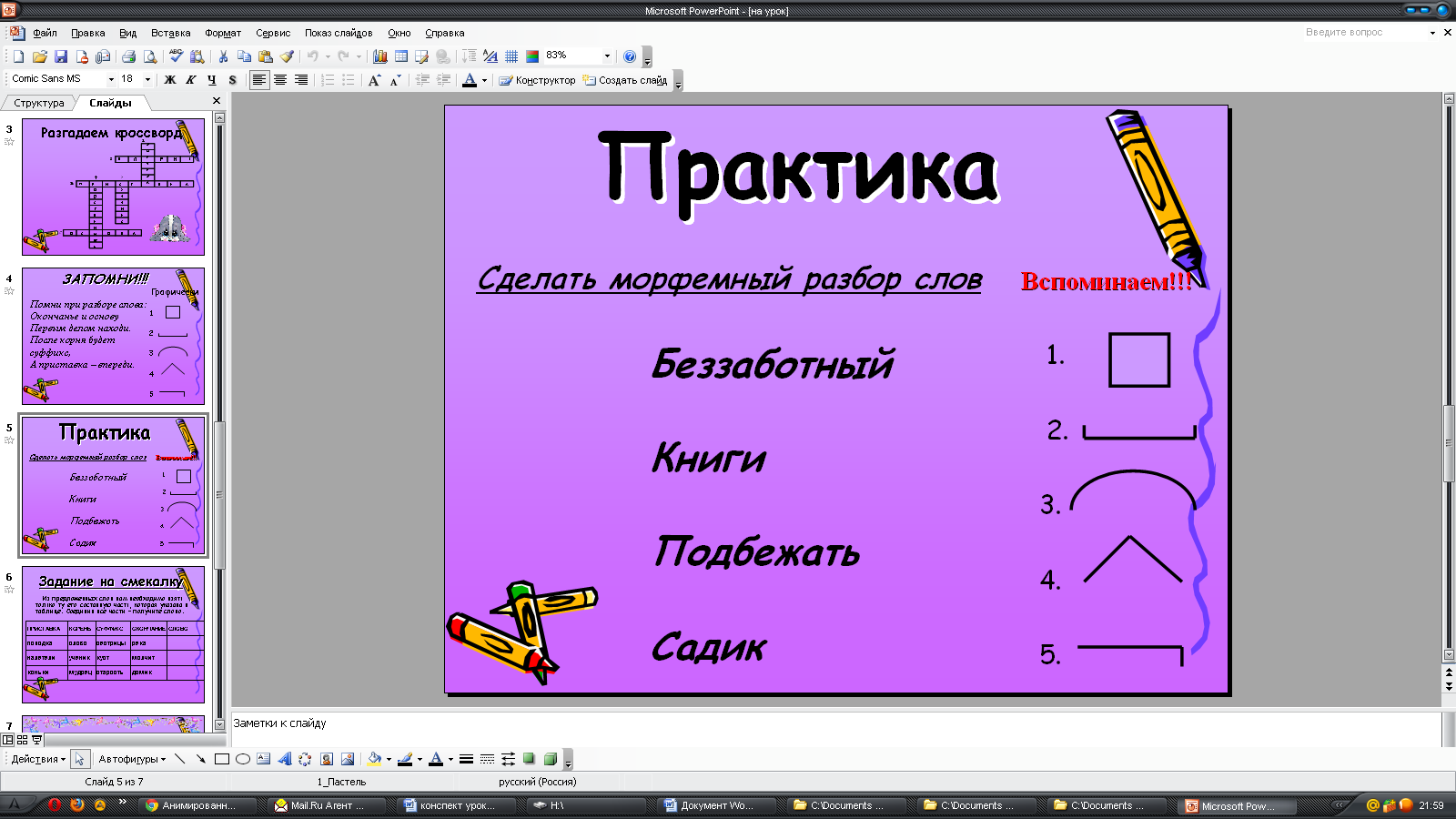 (Слайд 6)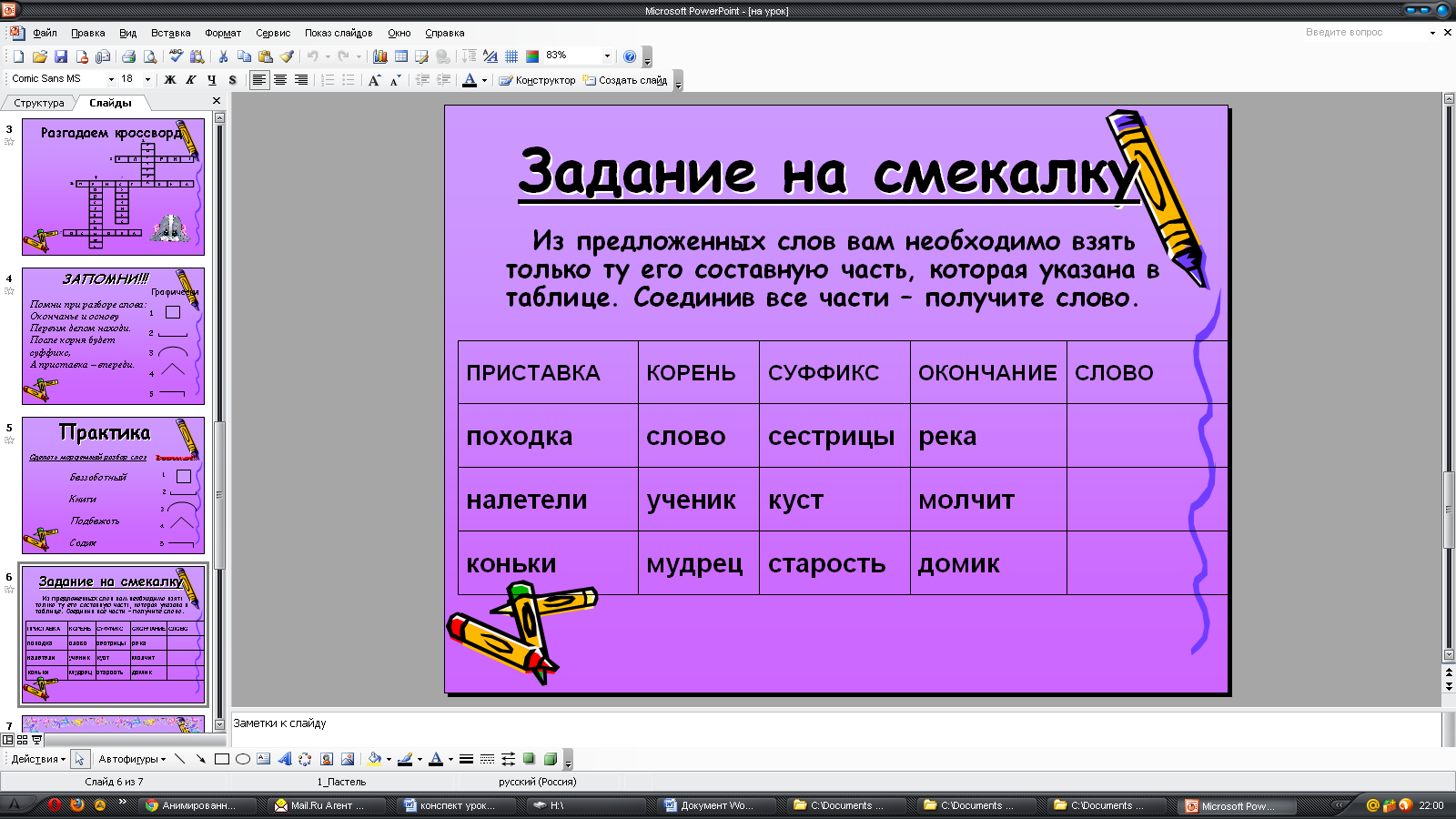 Проверка.РЕЗЕРВ:Упражнение из учебника 576Домашнее заданиеВыполнить карточки по пройденной теме.Выводы.Ребята, что нового мы с вами сегодня узнали, какую тему прошли???Опрос:Что нужно определить в слове прежде, чем выделять морфемы?Каков порядок выделения морфем?Как выделить окончание?Из каких морфем состоит основа?Итоги, оценки02.02.2014 ПРИСТАВКА КОРЕНЬ СУФФИКС ОКОНЧАНИЕ СЛОВО походка слово сестрицы река пословицаналетели ученик куст молчит научитконьки мудрец старость домик мудростьУкажи части слов.Укажи части слов.Укажи части слов.Укажи части слов.Укажи части слов.зернышкозагадкаповаробедпобегутосеннийумнаяснежинкаЗапишите слова в 4 столбика соответственно схемам.Прогулка, билет, выход, выскочка, выдумка, проезд, конец, забег, соринка, ягодка.Запишите слова в 4 столбика соответственно схемам.Прогулка, билет, выход, выскочка, выдумка, проезд, конец, забег, соринка, ягодка.Запишите слова в 4 столбика соответственно схемам.Прогулка, билет, выход, выскочка, выдумка, проезд, конец, забег, соринка, ягодка.Запишите слова в 4 столбика соответственно схемам.Прогулка, билет, выход, выскочка, выдумка, проезд, конец, забег, соринка, ягодка.